I Z V J E Š Ć E O LOKACIJAMA I KOLIČINAMA ODBAČENOG OTPADA, TROŠKOVIMA UKLANJANJA ODBAČENOG OTPADA I PROVEDBI MJERA ZA SPRJEČAVANJE NEPROPISNOG ODBACIVANJA OTPADA TE MJERA ZA UKLANJANJE OTPADA OPĆINE VIDOVEC ZA 2019. GODINU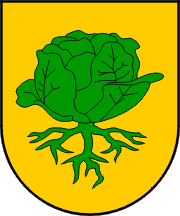 Vidovec, ožujak 2020.SADRŽAJ1. UVOD	32. LOKACIJE, KOLIČINE I TROŠKOVI UKLANJANJA ODBAČENOG OTPADA	33. MJERE ZA SPRJEČAVANJE NEPROPISNOG ODBACIVANJA OTPADA	44. MJERE ZA UKLANJANJE NEPROPISNO ODBAČENOG OTPADA	55. ZAKLJUČAK	5POPIS TABLICATablica 1. Lokacije nepropisno odbačenog otpada na području Općine Vidovec	3UVODSukladno odredbama čl. 36. st. 9. Zakona o održivom gospodarenju otpadom (“Narodne novine”, broj 94/13, 73/17, 14/19i  98/19), izvršno tijelo jedinice lokalne samouprave dužno je predstavničkom tijelu te jedinice najkasnije do 31. ožujka tekuće godine podnijeti Izvješće o lokacijama i količinama odbačenog otpada, troškovima uklanjanja odbačenog otpada i provedbi mjera za sprječavanje nepropisno odbacivanje otpada, te mjerama za uklanjanje odbačenog otpada u okoliš za prethodnu kalendarsku godinu.LOKACIJE, KOLIČINE I TROŠKOVI UKLANJANJA ODBAČENOG OTPADANa području Općine Vidovec tijekom 2019. godine utvrđene su sljedeće lokacije nepropisno odbačenog otpada na javnim površinama:Tablica 1. Lokacije nepropisno odbačenog otpada na području Općine VidovecMJERE ZA SPRJEČAVANJE NEPROPISNOG ODBACIVANJA OTPADANa lokacijama s nepropisno odbačenim otpadom, Općina Vidovec provodi posebne mjere kako bi pokušala spriječiti nepropisno odbacivanje otpada koje uključuju: Uspostava sustava za zaprimanje obavijesti o nepropisno odbačenog otpadaSustav za zaprimanje obavijesti o nepropisno odbačenom otpadu uspostavljen je putem  obrasca objavljenog na mrežnoj stranici www.vidovec.hr. Osim prijave putem mrežne stranice, mještani mogu nepropisno odbačen otpad prijaviti na način da ispune obrazac Obavijest o nepropisno odbačenom otpadu te ga dostave osobno ili putem pošte u Jedinstveni upravni odjel Općine Vidovec.Postavljanje znakova upozorenja o zabrani odbacivanja otpada na lokacijama Općine Vidovec za koje komunalni redar Općine Vidovec utvrdi da na njima postoji opasnost za odbacivanje otpadaProvođenje stalnog terenskog nadzora od strane komunalnog redara radi utvrđivanja postojanja nepropisno odbačenog otpadaRedovni godišnji nadzor područja Općine Vidovec radi utvrđivanja postojanja odbačenog otpada, a posebno lokacija na kojima je u prethodne dvije godine evidentirano postojanje odbačenog otpada vrši komunalni redar Općine Vidovec.Uspostava sustava informatičkog evidentiranja lokacija nepropisno odbačenog otpada na području Općine VidovecSustav evidentiranja lokacija odbačenog otpada uspostavlja se sukladno zakonskim propisima putem komunalnog redara.Distribucija letaka o pravilnom načinu zbrinjavanja svih vrsta otpada, a posebice o načinu zbrinjavanja: krupnog (glomaznog) otpada, električnog i elektroničkog otpada, problematičnog otpada, građevinskog otpada, automobilskih guma, zelenog rezanog otpada i biorazgradivog i miješanog komunalnog otpada, sa naznakom telefonskih brojeva trgovačkog društva Čistoća Varaždin d.o.o. na kojima se mogu dobiti sve informacije o pravilnom zbrinjavanju svih vrsta otpada, te sa naznakom prekršajnih kazni za slučajeve nepropisnog odbacivanja otpada u okolišOpćina Vidovec svake godine organizira akcije prikupljanja odbačenog otpada u okoliš pa je tako i 27. travnja 2019. godine organizirana „Zelena čistka“. Akcija čišćenja obuhvatila je divlje odlagalište na kraju naselja Budislavec te Cargovečku šudranu. U „Zelenoj čistki sudjeluju Udruge s područja Općine Vidovec te se objavljuje poziv svim mještanima Općine Vidovec da se u skladu sa mogućnostima pridruže čišćenju. MJERE ZA UKLANJANJE NEPROPISNO ODBAČENOG OTPADARješenjem se određuje: lokacija odbačenog otpada, procijenjena količina otpada, obveznik uklanjanja otpada te obveza uklanjanja otpada predajom ovlaštenoj osobi za gospodarenje predmetnom vrstom otpada u roku koji ne može biti duži od 6 mjeseca od dana zaprimanja rješenja.Ako komunalni redar utvrdi da obveza određena rješenjem nije izvršena, Općina Vidovec ukloniti će tako odbačeni otpad, predajom ovlaštenoj osobi za gospodarenje tom vrstom otpada.Općina Vidovec ima pravo na nadoknadu troška uklanjanja odbačenog otpada od vlasnika, odnosno posjednika nekretnine, ako vlasnik nije poznat, odnosno od osobe koja, sukladno posebnom propisu, upravlja određenim područjem (dobrom), na kojoj je otpad bio odbačen.ZAKLJUČAKČlankom 28. stavkom 1. točkom 3. Zakona o održivom gospodarenju otpadom („Narodne novine“, broj 94/13, 73/17, 14/19 i 98/19), propisano je da je jedinica lokalne samouprave dužna na svom području osigurati sprječavanje odbacivanja otpada na način suprotan zakonu i uklanjanje tako odbačenog otpada. Mjere za sprječavanje nepropisnog odbacivanja otpada uključuju uspostavu sustava za zaprimanje obavijesti o nepropisno odbačenom otpadu, evidentiranje lokacija odbačenog otpada te provedbu redovitog godišnjeg nadzora područja jedinica lokalne samouprave radi utvrđivanja postojanja odbačenog otpada.Provedbu navedenih obveza osigurava osoba koja obavlja poslove službe nadležne za komunalni red jedinice lokalne samouprave, a sredstva za provedbu mjera osiguravaju u proračunu jedinice lokalne samouprave.Unatoč zakonski uređenom sustavu gospodarenja otpadom na području Općine Vidovec, prisutno je neodgovorno odlaganje otpada na lokacijama koje za to nisu predviđene, što za posljedice ima nepovoljan učinak na okoliš i financijski teret za proračun Općine.KLASA: 351-02/20-01/02URBROJ: 2186/10-02/1-20-01Vidovec, 20. ožujka 2020.								          		OPĆINSKI NAČELNIK										      Bruno HranićNAZIV DIVLJEG ODLAGALIŠTAPOPIS  kčbr.PROCJENA KOLIČINA OTPADA (m3)NAJZASTUPLJENIJA VRSTA ODBAČENOG OTPADADIVLJE ODLAGALIŠTE UKLONJENODA/NEAKTIVNOSTI PROVEDENE TIJEKOM 2019. GODINECargovečka šudrana208/1 k.o. Zamlača207 k.o. Zamlača349 k.o. Zamlača10.000Komunalni otpad, građevinski otpad, ambalažni otpad (bačve, posude), glomazni kućni otpadDAOpćina Vidovec je u 2019. godini sanirala divlje deponije te je postavila table o zabrani odbacivanja otpada s istaknutom kaznom u iznosu od 5.000,00 kuna.NEROD 8346 k.o. Varaždin8347 k.o. Varaždin8348/2 k.o. Varaždin10.000Građevinski otpad – betonski blokovi, šuta cigla, crijep, građevinska stolarija, valovite limene pokrovne ploče; biljni otpad – krumpir, granje; otpadna ambalaža – plastične posude i folije, kartonske i limene kutijeDAOpćina Vidovec je u 2019. godini sanirala divlje deponije te je postavila table o zabrani odbacivanja otpada s istaknutom kaznom u iznosu od 5.000,00 kuna.NEROD 2363/2 k.o. Nedeljanec364 k.o. Nedeljanec15.000Glomazni otpad, biološki otpad – otpadni krumpir; građevinski otpad – cigle, crijepovi, šuta, izolacijski materijali; otpadna stolarija, dijelovi namještaja; ambalažni otpad – papirnate kutije, vreće, drveni sanduci, plastične mrežaste vreće, plastične otpadne posude, staklena ambalažaDAOpćina Vidovec je u 2019. godini sanirala divlje deponije te je postavila table o zabrani odbacivanja otpada s istaknutom kaznom u iznosu od 5.000,00 kuna.